                          Abonnement au service communal 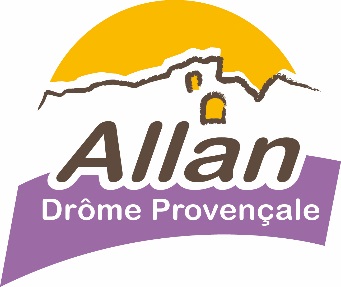 de distribution d’eau potableFormulaire N° 1 : Nouveau branchementMerci de bien vouloir compléter un contrat d’abonnement par pose de compteur (un compteur par logement)DEMANDEUR (Propriétaire)	  	Résidence secondaire         ⁪ OUI		⁪ NONPièces à fournir : attestation d’achat fournie par le notaire et pièce d’identité (CNI, passeport…)Nom (ou raison sociale)	………………………………………Prénom……………….…………………ADRESSE d’envoi des factures N° et rue …………………………………………………………………………………………………Code postal ………………………………………. Ville ……………………………………………….N de téléphone………………………………………/…………………………………………………..Courriel …………………………………………………………………………………………………..N° de SIRET ……………………………………………………………………………………………..ADRESSE du branchement (si différente de celle de l’envoi des factures)Pièces à fournir : plan de situation et plan de masse faisant apparaître l’emplacement des réseauxSi cette demande fait suite à un permis de construire N° (PC, PA)……………………………………...N° cadastral et section……………………………………………………………………………………N° et rue ………………………………………………………………………………………………….L’habitation sera raccordée au réseau public d’assainissement         ⁪ OUI		⁪ NONDans le cas où vous avez confié la gestion de votre bien à un administrateur de biens : Pièce à fournir : copie du contrat signéNom (ou raison sociale)	………………………………………Prénom……………….…………………N° de SIRET ……………………………………………………………………………………………..Dans le cas où vous êtes propriétaire bailleur : Pièce à fournir : copie du contrat de bail signéNom du locataire………………………………………	Prénom………………………………………..Fait en deux exemplaires A ALLAN, le                                       Signature du propriétaire  					      Signature du Service de l’EauPartie réservée à l’administrationN° de desserte……………………………….			Branchement effectué le …………….....N° compteur ………………………………..			Marque……………………..Ø…………Réseau ………………………………………			Nombre de roues……………………….. 